NBS Specification: 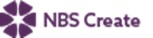 This product is associated with the following NBS Create clause:25-25-10/110 Balustrade and guarding systemNBS Specification: 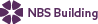 This product is associated with the following NBS clauses:L30 Stairs/ ladders/ walkways/ handrails/ balustrades 560 PROPRIETARY BALUSTRADESProduct Specification: Kent Light Rail Balustrade Straight KLRB 1200(S)      • Manufacturer: Kent Stainless      Web: www.kentstainless.com      Email: info@kentstainless.com      Tel: +44 (0) 800 376 8377      Fax: +353 53 914 1802      Address: Ardcavan Works, Ardcavan Co Wexford, Ireland    • Product reference: Kent Light Rail Balustrade Straight KLRB 1200(S)      • Type: Surface Mounted    • Size:Height: 1200 mm /Special orderLength: 1600 mm /Special orderWidth : 50 mm /Special order    • Finish:  Bead blasted /Bright satin /Electropolished /Satin 320 grit polish 